Wednesday, 28th October,2020MatchButterfly                                            arcoirisCinema                                              mariposaWorm                                                 cineRainbow                                             gusano Draw:There is one spider.There are three flowers. Complete.  ARE / ISThere ____ some insects.There _____ an ant.There ____ six flowers.Match.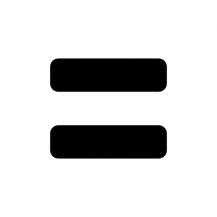 Minus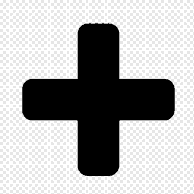 Plus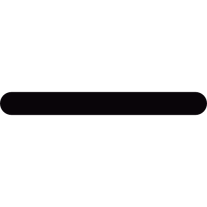 EqualsMake these sentences negatives using ISN’T or AREN’T.There are seven mushroomsThere aren’t seven mushrooms.There is a rock.________________________________________There are lions.________________________________________There is a plant.________________________________________Complete with SOME or ANY.There are ____ animals.There isn’t ____ tifftiff plant.Are there ____ insects.There is _____ water.